Approved for HR Review:Provost VPAA/Resource Operations_rev 08/16/2021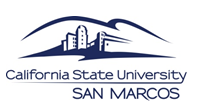 DATE:                                                 UNIT:          LEAD BUDGET ANALYST:      INITIALS:Submit through ADOBE and attach:HR Personnel Requisition for new position (not replacement) Position DescriptionOrganization Chart that includes the new positionFunding Source:           Budgetary Impact:   Classification Title:                   Working Title: Internal or External Hire:   Position Type:               If hiring temporary or emergency hire, justify why below or in an attachment and list the end dates:Long Term Temporary (justify why below): Expiring on/before:  DATE:     Emergency Hire (justify why below): Expiring on/before: DATE:                                                                                                               OR (CHECK BOX) 180 days Requesting Administrator:                                                        Signature:Requesting Administrator One-up Manager (Dean or Vice Provost):  Signature:Justification: Justification: 